Nr. 2760/18.03.2024  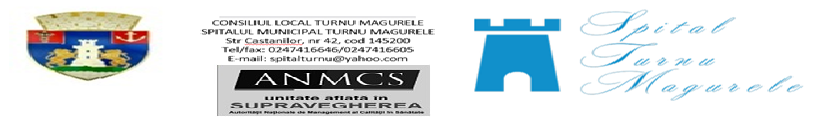 						ANUNȚSpitalul Municipal Turnu Măgurele, județul Teleorman, Str.Castanilor, numărul 42, organizează concurs pentru ocuparea unor funcții contractual vacante în conformitate cu prevederile Ordinului 166/2023 ce a fost publicat în Monitorul Oficial, Partea I nr. 68 din 26 ianuarie 2023, după cum urmează:DENUMİREA POSTULUİ: MEDİC SPECİALİST  în  specialitatea oncologieNUMĂRUL POSTURİLOR: 1 post unic vacant bugetatNİVELUL POSTULUİ: funcție de execuție COMPARTİMENT/STRUCTURĂ: compartiment Oncologie medicalăDURATA TİMPULUİ DE LUCRU: 7ore pe zi; 35 ore pe săptămânăPERİOADA: nedeterminatăCondiţiile generale de participare sunt:a) are cetăţenia română sau cetăţenia unui alt stat membru al Uniunii Europene, a unui stat parte la Acordul privind Spaţiul Economic European (SEE) sau cetăţenia Confederaţiei Elveţiene;b) cunoaşte limba română, scris şi vorbit;c) are capacitate de muncă în conformitate cu prevederile Legii nr. 53/2003 - Codul muncii, republicată, cu modificările şi completările ulterioare;d) are o stare de sănătate corespunzătoare postului pentru care candidează, atestată pe baza adeverinţei medicale eliberate de medicul de familie sau de unităţile sanitare abilitate;e) îndeplineşte condiţiile de studii, de vechime în specialitate şi, după caz, alte condiţii specifice potrivit cerinţelor postului scos la concurs, inclusiv condiţiile de exercitare a profesiei;f) nu a fost condamnată definitiv pentru săvârşirea unei infracţiuni contra securităţii naţionale, contra autorităţii, contra umanităţii, infracţiuni de corupţie sau de serviciu, infracţiuni de fals ori contra înfăptuirii justiţiei, infracţiuni săvârşite cu intenţie care ar face o persoană candidată la post incompatibilă cu exercitarea funcţiei contractuale pentru care candidează, cu excepţia situaţiei în care a intervenit reabilitarea;g) nu execută o pedeapsă complementară prin care i-a fost interzisă exercitarea dreptului de a ocupa funcţia, de a exercita profesia sau meseria ori de a desfăşura activitatea de care s-a folosit pentru săvârşirea infracţiunii sau faţă de aceasta nu s-a luat măsura de siguranţă a interzicerii ocupării unei funcţii sau a exercitării unei profesii;h) nu a comis infracţiunile prevăzute la art. 1 alin. (2) din Legea nr. 118/2019 privind Registrul naţional automatizat cu privire la persoanele care au comis infracţiuni sexuale, de exploatare a unor persoane sau asupra minorilor, precum şi pentru completarea Legii nr. 76/2008 privind organizarea şi funcţionarea Sistemului Naţional de Date Genetice Judiciare, cu modificările ulterioare, pentru domeniile prevăzute la art. 35 alin. (1) lit. h) din Hotărârea Guvernului nr. 1336/2022 pentru aprobarea Regulamentului-cadru privind organizarea şi dezvoltarea carierei personalului contractual din sectorul bugetar plătit din fonduri publice.i) persoana să aibă capacitate deplină de exercițiu;Condiţiile specifice necesare în vederea participării la concurs şi a ocupării funcţiei contractuale stabilite pe baza atribuțiilor corespunzătoare postului, sunt:-La concursul pentru postul de medic specialist  se pot prezenta medici cu drept de liberă practică, specialiști confirmați în specialitatea respectivăîn care se publica postul ;       Vechime în domeniul studiilor: fără vechimePentru înscrierea la concurs candidații vor depune un dosar care va conține următoarele documente:a) formularul de înscriere la concurs, conform modelului prevăzut în anexa nr. 2 la Hotărârea Guvernului nr. 1.336/2022 pentru aprobarea Regulamentului-cadru privind organizarea şi dezvoltarea carierei personalului contractual din sectorul bugetar plătit din fonduri publice (H.G. nr. 1.336/2022);b) copia de pe diploma de licenţă şi certificatul de specialist sau primar pentru medici, medici stomatologi, farmacişti şi, respectiv, adeverinţă de confirmare în gradul profesional pentru biologi, biochimişti sau chimişti;c) copie a certificatului de membru al organizaţiei profesionale cu viza pe anul în curs;d) dovada/înscrisul din care să rezulte că nu i-a fost aplicată una dintre sancţiunile prevăzute la art. 455 alin. (1) lit. e) sau f), la art. 541 alin. (1) lit. d) sau e), respectiv la art. 628 alin. (1) lit. d) sau e) din Legea nr. 95/2006 privind reforma în domeniul sănătăţii, republicată, cu modificările şi completările ulterioare, ori cele de la art. 39 alin. (1) lit. c) sau d) din Legea nr. 460/2003 privind exercitarea profesiunilor de biochimist, biolog şi chimist, înfiinţarea, organizarea şi funcţionarea Ordinului Biochimiştilor, Biologilor şi Chimiştilor în sistemul sanitar din România;e) acte doveditoare pentru calcularea punctajului prevăzut în anexa nr. 3 la ordin;f) certificat de cazier judiciar sau, după caz, extrasul de pe cazierul judiciar;g) certificatul de integritate comportamentală din care să reiasă că nu s-au comis infracţiuni prevăzute la art. 1 alin. (2) din Legea nr. 118/2019 privind Registrul naţional automatizat cu privire la persoanele care au comis infracţiuni sexuale, de exploatare a unor persoane sau asupra minorilor, precum şi pentru completarea Legii nr. 76/2008 privind organizarea şi funcţionarea Sistemului Naţional de Date Genetice Judiciare, cu modificările ulterioare, pentru candidaţii înscrişi pentru posturile din cadrul sistemului de învăţământ, sănătate sau protecţie socială, precum şi orice entitate publică sau privată a cărei activitate presupune contactul direct cu copii, persoane în vârstă, persoane cu dizabilităţi sau alte categorii de persoane vulnerabile ori care presupune examinarea fizică sau evaluarea psihologică a unei persoane;h) adeverinţă medicală care să ateste starea de sănătate corespunzătoare, eliberată de către medicul de familie al candidatului sau de către unităţile sanitare abilitate cu cel mult 6 luni anterior derulării concursului;i) copia actului de identitate sau orice alt document care atestă identitatea, potrivit legii, aflate în termen de valabilitate;j) copia certificatului de căsătorie sau a altui document prin care s-a realizat schimbarea de nume, după caz;k) curriculum vitae, model comun european.CALENDARUL DE DESFĂȘURARE A CONCURSULUI CE VA Fİ ORGANİZAT LA SEDİUL İNSTİTUŢİEİ:BİBLİOGRAFİA și TEMATİCA la concursul organizat în vederea ocupării postului vacant de MEDİC SPECİALİST  în  specialitatea oncologie medicala:I.	PROBA SCRISĂJumătate din subiecte vor fi din oncologie medicală iar jumătate din oncologie clinică (partea specială). Oncologie medicalăși oncologie generală. Istoric, definiție. Cancerul. Definiția și importanța lui că problema de sănătate publică. Epidemiologia cancerului: Epidemiologie descriptivă; -	Epidemiologie analitică; -	Epidemiologie experimentală. Etiologia cancerului: Factori de risc ambientali (fizici, chimici, virali) Factori de risc comportamentali (fumat, alcool, alimentație) -	Factori de risc constituționali (hormonali, genetici, imunologici). Evoluția naturală a cancerului. Teorii care explică carcinogeneză: -	Teorii clasice -	Teorii actuale. Carcinogeneza: Inițierea, promoția Celula neoplazicăProgresia, invazia localăși metastazarea Bazele genetice ale invaziei și metastazării Rolul 	mecanismelor 	imune 	în 	apararea 	antitumorală. 	Modificatorii răspunsului biologic. Nomenclatura și clasificarea tumorilor: Clasificare evolutivăClasificare histogeneticăClasificare histologicăși citologică -Principii de imunohistochimie în cancer -Principii și metode de diagnostic în cancer. Clasificarea stadială a neoplaziilor maligne: Principii generale de stadializare Reguli de clasificare Aprecierea categoriei de T, N, M Clasificarea stadială a TNM a cancerului -	Clasificarea pTNM a cancerului -	Situații particulare. Markeri tumorali: Elementele definitorii și caracteristicile ideale ale unui marker tumoral Clasificarea markerilor tumorali Rolul markerilor tumorali în diagnostic Rolul markerilor tumorali în aprecierea stadiului evolutiv Rolul markerilor tumorali în aprecierea prognosticului -	Rolul markerilor tumorali în monitorizarea tratamentului. Factori de prognostic în cancer: -	Factori legați de tumoră -	Factori legați de gazdă. Principii și metode de diagnostic în cancer: Diagnosticul clinic (semne directe și indirecte) Diagnosticul biologic Diagnosticul imagistic (metode neinvazive și invazive) -	Particularitățile diagnosticului în cancer. Dificultăți și erori. Sindroame paraneoplazice. Clasificare, diagnostic și tratament. Rolul chirugiei în oncologie: Rolul chirurgiei în profilaxia cancerului Rolul chirurgiei în diagnosticul cancerului -	Rolul chirugiei în tratamentul cancerului -	Principiile tratamentului chirurgical. Principiile radioterapiei în oncologie: Definiția și scopurile radioterapiei în oncologie Tipuri și surse de radiații utilizate Mărimi și unități de măsurăîn radioterapie Bazele fizice și biologice ale radioterapiei Tipuri de iradiere Incidentele și complicațiile radioterapiei Bazele teoretice ale chimioterapiei cancerului: Date generale Cinetica celularăMecanismul de acțiune al citostaticelor Rezistența la citostatice Căi de administrare a citostaticelor Indicațiile și contraindicațiile chimioterapiei Incidentele și complicațiile chimioterapiei Tratamentul efectelor secundare ale citostaticelor Clasificarea citostaticelor Evaluarea răspunsului la chimioterapie Principii generale privind cercetarea și caracterizarea de noi medicamente antineoplazice. Principiile tratamentului hormonal în oncologie: Principalele efecte ale hormonilor în cancer Principalele obiective  ale tratamentului hormonal Clasificarea 	hormonilor 	. 	Principalii 	agenți 	terapeutici 	utilizați 	în hormonoterapia cancerului. Imunologia cancerului și principii de imunoterapie: Răspunsul imun față de tumori Mecanismele de scăpare de reacțiile imune anti-tumorale Principii de imunoterapie în oncologie  Citokinele (interleukine, interferoni, factori de creștere) Terapia genetica in cancer. Aspecte particulare ale tratamentului cancerului: Hipertermia in cancer. 20.Transplantul medular Decizia terapeutica: -	Obiectivele tratamentului in cancer si alegerea modalitatilor terapeutice -	Indicatia terapeutica in recidive si metastaze. Principiile asocierii tratamentului in oncologie Urmarirea bolnavului Principii generale in oncologie pediatrica Infectiile in cancer. Complicatile cancerului 27.Urgentele in oncologie Durerea in cancer: Anatomia si fiziologia durerii Sindroame dureroase in cancer -	Tratamentul durerii in cancer. Tratamentele paleative in cancer Calitatea vietii in oncologie Aspecte de psiho-oncologie Alimentatia in oncologie Principiile si metologia trialurilor clinice. Etica cercetarii clinice Principii de screenind. Prevenirea si depistarea precoce a cancerului si educatia sanitara a populatiei. Leziunile precursoare ale malignitatii. Definitie, clasificare, diagnostic, tratament Cancerul pielii (epidemiologie, istorie naturala, clasificare TNM si histopatologica, simptomatologie, diagnostic, evolutie, indicatie terapeutica, principalele asocieri de chimioterapie). Melanomul 	malign 	(epidemiologie, 	istorie 	naturala, 	clasificare 	TNM 	si histopatologica, 	simptomatologie, 	diagnostic, 	evolutie, 	indicatie 	terapeutica, principalele asocieri de chimioterapie). Tumorile sistemului nervos (epidemiologie, istorie naturala, clasificare TNM si histopatologica, 	simptomatologie, 	diagnostic, 	evolutie, 	indicatie 	terapeutica, principalele asocieri de chimioterapie). Cancerul bronhopulmonar (epidemiologie, istorie naturala, clasificare TNM si histopatologica, 	simptomatologie, 	diagnostic, 	evolutie, 	indicatie 	terapeutica, principalele asocieri de chimioterapie). Cancerul orofaringelui (epidemiologie, istorie naturala, clasificare TNM si histopatologica, 	simptomatologie, 	diagnostic, 	evolutie, 	indicatie 	terapeutica, principalele asocieri de chimioterapie). Cancerul rinofaringelui (epidemiologie, istorie naturala, clasificare TNM si histopatologica, 	simptomatologie, 	diagnostic, 	evolutie, 	indicatie 	terapeutica, principalele asocieri de chimioterapie). Cancerul hipofaringelui (epidemiologie, istorie naturala, clasificare TNM si histopatologica, 	simptomatologie, 	diagnostic, 	evolutie, 	indicatie 	terapeutica, principalele asocieri de chimioterapie). Cancerul 	laringelui 	(epidemiologie, 	istorie 	naturala, 	clasificare 	TNM 	si histopatologica, 	simptomatologie, 	diagnostic, 	evolutie, 	indicatie 	terapeutica, principalele asocieri de chimioterapie). Alte cancere ale sferei capului si gatului (epidemiologie, istorie naturala, clasificare TNM si histopatologica, simptomatologie, diagnostic, evolutie, indicatie terapeutica, principalele asocieri de chimioterapie). Cancerul esofagului (epidemiologie, istorie naturala, clasificare TNM si histopatologica, simptomatologie, diagnostic, evolutie, indicatie terapeutica, principalele asocieri de chimioterapie). Cancerul stomacului (epidemiologie, istorie naturala, clasificare TNM si histopatologica, simptomatologie, diagnostic, evolutie, indicatie terapeutica, principalele asocieri de chimioterapie). Cancerul colonului (epidemiologie, istorie naturala, clasificare TNM si histopatologica, simptomatologie, diagnostic, evolutie, indicatie terapeutica, principalele asocieri de chimioterapie). Cancerul rectului (epidemiologie, istorie naturala, clasificare TNM si histopatologica, simptomatologie, diagnostic, evolutie, indicatie terapeutica, principalele asocieri de chimioterapie). Cancerul ficatului (epidemiologie, istorie naturala, clasificare TNM si histopatologica, simptomatologie, diagnostic, evolutie, indicatie terapeutica, principalele asocieri de chimioterapie). Cancerul pancreasului (epidemiologie, istorie naturala, clasificare TNM si histopatologica, simptomatologie, diagnostic, evolutie, indicatie terapeutica, principalele asocieri de chimioterapie). Cancerul cailor biliare (epidemiologie, istorie naturala, clasificare TNM si histopatologica, simptomatologie, diagnostic, evolutie, indicatie terapeutica, principalele asocieri de chimioterapie). Cancerul glandei mamare (epidemiologie, istorie naturala, clasificare TNM si histopatologica, simptomatologie, diagnostic, evolutie, indicatie terapeutica, principalele asocieri de chimioterapie). Cancerul colului uterin (epidemiologie, istorie naturala, clasificare TNM si histopatologica, simptomatologie, diagnostic, evolutie, indicatie terapeutica, principalele asocieri de chimioterapie). Cancerul corpului uterin (epidemiologie, istorie naturala, clasificare TNM si histopatologica, simptomatologie, diagnostic, evolutie, indicatie terapeutica, principalele asocieri de chimioterapie). Cancerul ovarului (epidemiologie, istorie naturala, clasificare TNM si histopatologica, simptomatologie, diagnostic, evolutie, indicatie terapeutica, principalele asocieri de chimioterapie). Cancerul vulvei (epidemiologie, istorie naturala, clasificare TNM si histopatologica, simptomatologie, diagnostic, evolutie, indicatie terapeutica, principalele asocieri de chimioterapie). Cancerul vaginului (epidemiologie, istorie naturala, clasificare TNM si histopatologica, simptomatologie, diagnostic, evolutie, indicatie terapeutica, principalele asocieri de chimioterapie). Boala trofoblastica gestationala (epidemiologie, istorie naturala, clasificare TNM si histopatologica, simptomatologie, diagnostic, evolutie, indicatie terapeutica, principalele asocieri de chimioterapie). Cancerul testicular (epidemiologie, istorie naturala, clasificare TNM si histopatologica, simptomatologie, diagnostic, evolutie, indicatie terapeutica, principalele asocieri de chimioterapie). Cancerul prostatei (epidemiologie, istorie naturala, clasificare TNM si histopatologica, simptomatologie, diagnostic, evolutie, indicatie terapeutica, principalele asocieri de chimioterapie). Cancerul penian (epidemiologie, istorie naturala, clasificare TNM si histopatologica, simptomatologie, diagnostic, evolutie, indicatie terapeutica, principalele asocieri de chimioterapie). Cancerul rinichiului (epidemiologie, istorie naturala, clasificare TNM si histopatologica, simptomatologie, diagnostic, evolutie, indicatie terapeutica, principalele asocieri de chimioterapie). Cancerul vezicii urinare (epidemiologie, istorie naturala, clasificare TNM si histopatologica, simptomatologie, diagnostic, evolutie, indicatie terapeutica, principalele asocieri de chimioterapie). Cancerul tiroidian (epidemiologie, istorie naturala, clasificare TNM si histopatologica, simptomatologie, diagnostic, evolutie, indicatie terapeutica, principalele asocieri de chimioterapie). Tumora carcinoida si tumorile neuroendocrine (epidemiologie, istorie naturala, clasificare TNM si histopatologica, simptomatologie, diagnostic, evolutie, indicatie terapeutica, principalele asocieri de chimioterapie). Alte neoplazii ale sistemului endocrin (epidemiologie, istorie naturala, clasificare TNM si histopatologica, simptomatologie, diagnostic, evolutie, indicatie terapeutica, principalele asocieri de chimioterapie). Sarcoamele de parti moi (epidemiologie, istorie naturala, clasificare TNM si histopatologica, simptomatologie, diagnostic, evolutie, indicatie terapeutica, principalele asocieri de chimioterapie). Tumorile osoase (epidemiologie, istorie naturala, clasificare TNM si histopatologica, simptomatologie, diagnostic, evolutie, indicatie terapeutica, principalele asocieri de chimioterapie). Cancerul la copii. Nefroblastomul. Neuroblastomul. Retinoblastomul. Tumorile cu celule germinale (epidemiologie, istorie naturala, clasificare TNM si histopatologica, simptomatologie, diagnostic, evolutie, indicatie terapeutica, principalele asocieri de chimioterapie). Tumorile maligne ale ochiului (epidemiologie, istorie naturala, clasificare TNM si histopatologica, simptomatologie, diagnostic, evolutie, indicatie terapeutica, principalele asocieri de chimioterapie). Mieloproliferarile maligne (epidemiologie, istorie naturala, clasificare TNM si histopatologica, simptomatologie, diagnostic, evolutie, indicatie terapeutica, principalele asocieri de chimioterapie): Sindromul mieloproliferativ acut: Leucemii mieloide acute -	Sindromul mieloproliferativ cronic: Leucemia granulocitara cronica Policitemia Vera Trombocitemia esentiala Metaplazia mieloida cu mieloscleroza. Limfoproliferarile maligne (epidemiologie, istorie naturala, clasificare TNM si histopatologica, simptomatologie, diagnostic, evolutie, indicatie terapeutica, principalele asocieri de chimioterapie): Sindromul limfoproliferativ acut: leucemii acute limfoblastice -	Sindromul limfoproliferativ cronic: leucemia limfatica cronica leucemia cu celule paroase Boala Hodgkin Limfoame maligne non-Hodgkin Boala Waldenstrom Boala lanturilor grele Mielomul multiplu Sindromul mielodisplazic (epidemiologie, istorie naturala, clasificare TNM si histopatologica, simptomatologie, diagnostic, evolutie, indicatie terapeutica, principalele asocieri de chimioterapie). Determinarile secundare cu punct de plecare neprecizat (epidemiologie, istorie naturala, clasificare TNM si histopatologica, simptomatologie, diagnostic, evolutie, indicatie terapeutica, principalele asocieri de chimioterapie). II.PROBA CLİNİCĂVa consta din examinarea unui pacient, formularea dciagnosticului corect complet (inclusiv, boli asociate), bilantul terapeutic, stadializare, indicatia terapeutica si planul de tratament, respectiv: examen clinic general si loco-regional: 20 min.; interpretarea explorarilor biologice si imagistice cerute de candidat: 20 min; -	prezentarea cazului: 20 min. 	III.	PROBA PRACTİCĂVa consta din:  Indicatia terapeutica in principalele localizari ale bolii neoplazice maligne. Principalele asocieri de chimi-hormono-imunoterapie. Interpretarea 	in 	context 	a 	rezultatelor 	unei 	radiografii, 	tomografii computerizate, rezonante magnetice nucleare, scintigrame sau a unei endoscopii (bronsica, tub digestiv). 	Informații suplimentare se pot obține de la sediul institutiei, de pe website: https://www.spitalturnu.webnode.ro,  Compartiment  RUNOS având numărul de telefon 0247/416646- int.120.MANAGER,						DIRECTOR FINANCIAR CONTABIL,DR. CUCLEA MONICA GEORGIANA		SERGHIE VARZARU RAMONANr.crt.ActivităţiData1.Publicarea anuntului 22.03.20242.Data limita pentru depunerea dosarelor de participare la concurs la adresa: Spitalul Municipal Turnu Magurele,județul Teleorman  str. Castanilor, numarul 42.Până la 04.04.2024, ora 15.003.Selecţia dosarelor de către membrii comisiei de concurs05.04.2024, ora 15.004.Afişarea rezultatelor selecţiei dosarelor08.04.2024, ora 15.005.Depunerea contestaţiilor privind rezultatele selecţiei dosarelor09.04.2024, ora 15.00 6.Afişarea rezultatului soluţionării contestaţiilor10.04.2024, ora 15.007.Susţinerea probei scrise17.04.2024, ora 10.008.Afişarea rezultatului probei scrise17.04.2024, ora 15.009.Depunerea contestaţiilor privind rezultatele probei scrise18.04.2024, ora 15.0010.Afişarea rezultatului soluţionării contestaţiilor19.04.2024, ora 15.0011.Susţinerea probei clinice si practice se vor anunța în termen de 4 zile lucrătoare de la susținerea probei scrise. Datele si orele probelor practice si clinice se afișează odată cu rezultatele la proba scrisă.Susţinerea probei clinice si practice se vor anunța în termen de 4 zile lucrătoare de la susținerea probei scrise. Datele si orele probelor practice si clinice se afișează odată cu rezultatele la proba scrisă.15.Afişarea rezultatului final al concursului24.04.2024, ora 15.00